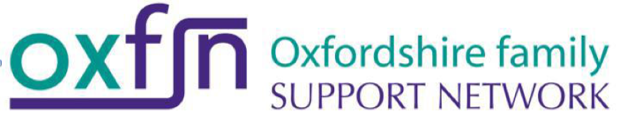 Learning Disability and/or Autism Crisis Care PlanUse this form to provide the basic information and details about the person you care for in the event that someone unknown to them needs to step in and provide emergency support.This plan should give an overview.  You can also attach more detailed information including their support plan, a one-page profile and any medical reports or medication needs they may have which will help if they need a care needs assessment if longer term arrangements need to be made. If you have family and friends who might help – talk to them in advance so that they are aware that they are on the emergency contact list.What is the full name of the person who needs support?_____________________________________________________Do they prefer to be called by a different name? Is so what?_____________________________________________________Who is their current main carer?Who are the friends and family to be contacted in an emergency?Are there any other people in your family members’ life who need to be contacted?Does your family member attend any regular activities?How do they normally get to and from these activities?Is there anything we need to know that would help make the journey for your son or daughter easier?Who is your son or daughter’s GP?Do they have any medical issues we should be aware of? YES 	¨	NO	¨Do they take regular medication (include both prescription and non-prescription medication)YES	¨		NO	¨Where is the medication kept?What other professional support and/or services does your son or daughter use? EG School, College, Day Service, Community nurse, Occupational Therapist, Respite Service Can the person be left at home alone for periods of time?Daytime:		YES	¨		NO	¨If yes, how long can they manage alone before needing someone to call in?		Night time:		YES	¨		NO	¨If yes, how long can they manage alone before needing someone to call in?Do they have any known allergies?YES	¨		NO	¨Do they have any special dietary requirements?YES	¨		NO	¨If yes, please describe what they areIs there anything about the person that needs to be known immediately to help those who are organising their support?For example: How to communicate with them: things that may cause them stress or distress including any triggers  : any mobility issues: anything that they need to take with them including equipment or special objects?What actions are to be taken in an emergency?Please say if the action will be familiar to the individual.For each choice, please make sure that you have agreement in advance from the person the plan is about (if they are able to give capacity), their family and the person providing the choice.  For example, would you prefer the person needing support to stay in the family home or to go to stay with the person providing support? SignaturesNameRelationshipAddressTelephone No.EmailM.H. NameRelationshipAddressTelephone NoEmailM.H.M.H.M.H.M.H.NameRelationshipAddressTelephone NoEmailM.H.M.H.OrganisationContactAddressTelephoneEmail Anything we need to know?MondayTuesdayWednesdayThursdayFridaySaturdaySundayOrganisationTransportTelephoneMondayTuesdayWednesdayThursdayFridaySaturdaySundayGP SurgeryGP NameAddressTelephoneDo they see the GP oftenDo they have a regular health checkIssueSymptonsAnything we should know?NameFrequencyHow is it takenAnything we should knowService or SupportContact nameTelephoneEmailIs this a regular serviceHow often do they attendAnything else we should knowALLERGYREACTIONHOW TO TREAT1st choice2nd choice3rd choice4th choice5th choiceDate Form CompletedReview date of the emergency planSignature of personcompleting the form           Signature of person the plan is aboutand/or their main carer